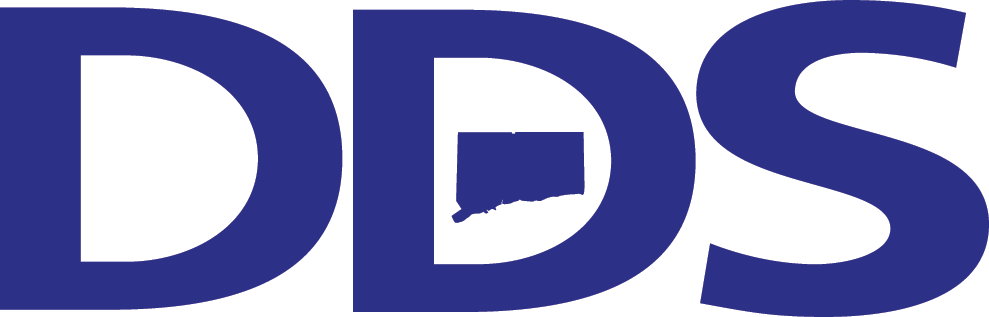 Provider Orientation Training
Video Sign-off SheetTraining Video:							 Review Processes			Date Viewed:Quality Improvement		Date Viewed: Resource Administration		Date Viewed: Provider/Agency Name: Executive Director Name:(Principal of Entity)*Signature or typewritten name is acceptable.You will have the opportunity to ask questions relating to the content of the video at the Provider Orientation Training. *Electronic signature: By signing this document, I guarantee this is my electronic signature. I attest that the information provided is true. If any statements are willfully false, I realize I am subject to perjury/false statements. Email this form to DDS.QPAPenrollment@ct.gov